MEETING AGENDA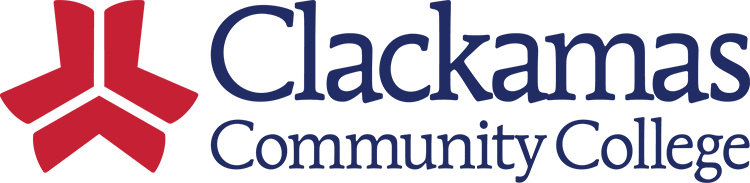 Date: Feb 10, 2022 | Time: 10 am | Location:  Clairmont 126  or  Zoom: https://clackamas.zoom.us/j/91063258939| Recorder: Loretta Mills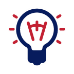         COMMITMENTS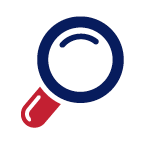         COMMITMENTS        COMMITMENTS        COMMITMENTS        COMMITMENTS        COMMITMENTS        COMMITMENTS        COMMITMENTSDate added     Who  What  What  WhatWhen due | doneWhen due | done10/24/22Jim / AaronFRC Parking lot plantings: Jim pick 12 trees (drought tolerant preferred) Aaron suggest other end caps plantsFRC Parking lot plantings: Jim pick 12 trees (drought tolerant preferred) Aaron suggest other end caps plantsFRC Parking lot plantings: Jim pick 12 trees (drought tolerant preferred) Aaron suggest other end caps plants11/28/22   |  2/10/2311/28/22   |  2/10/232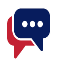 2222222         TOPIC/ITEM         TOPIC/ITEM         TOPIC/ITEMFacilitatorKey Points Provide 50 words or less on expected outcomeKey Points Provide 50 words or less on expected outcomeKey Points Provide 50 words or less on expected outcomeCategoryWelcome and approve minutesWelcome and approve minutesWelcome and approve minutesJim HI!HI!HI! Discussion Decision Advocacy InformationCommittee documentsCommittee documentsCommittee documentsLoretta Final review and (fingers crossed) adoption! NOTES: Edits made directly on the documents.  CCC Grounds Vision and Values – approvedHow disseminate info? CCC Grounds Tree Removal Policy still needs work.  Input from Bob and Aaron. Campus map and responsibility next meetingFinal review and (fingers crossed) adoption! NOTES: Edits made directly on the documents.  CCC Grounds Vision and Values – approvedHow disseminate info? CCC Grounds Tree Removal Policy still needs work.  Input from Bob and Aaron. Campus map and responsibility next meetingFinal review and (fingers crossed) adoption! NOTES: Edits made directly on the documents.  CCC Grounds Vision and Values – approvedHow disseminate info? CCC Grounds Tree Removal Policy still needs work.  Input from Bob and Aaron. Campus map and responsibility next meeting Discussion Decision Advocacy InformationFRC Parking lot planting updateFRC Parking lot planting updateFRC Parking lot planting updateJim/AaronPlant selection.  City’s tree replacement fund for $$$?NOTES: Jim and Aaron have plant list confirmed.  Plants installed this spring. Plant selection.  City’s tree replacement fund for $$$?NOTES: Jim and Aaron have plant list confirmed.  Plants installed this spring. Plant selection.  City’s tree replacement fund for $$$?NOTES: Jim and Aaron have plant list confirmed.  Plants installed this spring.  Discussion Decision Advocacy InformationAutomotive Tree removal requestAutomotive Tree removal requestAutomotive Tree removal requestBob CUpdates?NOTES No report. Updates?NOTES No report. Updates?NOTES No report.  Discussion Decision Advocacy InformationCampus Services and CUDC updates Campus Services and CUDC updates Campus Services and CUDC updates Bob C / Aaron(Bob, I think you had an item to bring forward, but I cannot fine it!!!)(Bob, I think you had an item to bring forward, but I cannot fine it!!!)(Bob, I think you had an item to bring forward, but I cannot fine it!!!) Discussion Decision Advocacy InformationFor the good of the groupFor the good of the groupFor the good of the groupOpenSet Spring meeting early May.  Loretta will send out invite. Pauling Woods – utilized by Science classes.  Has been damaged by a road cut that was cut in for access by a roofing contractor a couple years ago.  Still being used by vehicle traffic by general public.  Needs repaired, replantedReplace the barricaded – submit a FWO?Folks are now parking behind Pauling in the fire lane – campus safety?  Joan will speak with Pete. Set Spring meeting early May.  Loretta will send out invite. Pauling Woods – utilized by Science classes.  Has been damaged by a road cut that was cut in for access by a roofing contractor a couple years ago.  Still being used by vehicle traffic by general public.  Needs repaired, replantedReplace the barricaded – submit a FWO?Folks are now parking behind Pauling in the fire lane – campus safety?  Joan will speak with Pete. Set Spring meeting early May.  Loretta will send out invite. Pauling Woods – utilized by Science classes.  Has been damaged by a road cut that was cut in for access by a roofing contractor a couple years ago.  Still being used by vehicle traffic by general public.  Needs repaired, replantedReplace the barricaded – submit a FWO?Folks are now parking behind Pauling in the fire lane – campus safety?  Joan will speak with Pete.  Discussion Decision Advocacy Information         FUTURE AGENDA ITEMS FOR MEETINGS         FUTURE AGENDA ITEMS FOR MEETINGS         FUTURE AGENDA ITEMS FOR MEETINGS         FUTURE AGENDA ITEMS FOR MEETINGS         FUTURE AGENDA ITEMS FOR MEETINGSTopic/ItemFacilitatorKey Points  Provide 50 words or less on expected outcomeKey Points  Provide 50 words or less on expected outcomeCategory       Upcoming Meeting DateStart TimeEnd time		Location			Location	TBDC 126 / zoom for those requesting C 126 / zoom for those requesting  MEMBERSJim Wentworth-Plato -Chair, April Chastain, Nora Brodnicki, Joan Harrison-Buckley, Aaron Ingersoll, Loretta Mills, TJ McDonough, Karen Maynard, Joyce Gabriel, Keoni McHone, ASG Student: Emily Dallas, Jason Robertson, Steven Johnson [Bolded names were in attendance.]